SEQUÊNCIA DIDÁTICA – MÚSICA – 30/11 A 04/12 – 5º ANO
Olá galerinha, tudo bem? Espero que sim, estamos se encaminhando para a reta final das atividades. Então preciso que todos me enviem as atividades respondidas para o professor avaliar. Essa semana vamos continuar trabalhando sobre as notas musicais, e os símbolos musicais existentes. 

Com atenção, observem as notas nas linhas e nos espaços abaixo e respondam a atividade. Lembrando, a nota que está na primeira linha sempre terá o nome de nota Mi, assim como a nota que está na segunda linha sempre terá o nome de nota Sol. 

Leiam as atividades com atenção, quem realizar a impressão pode colar no caderno. ATIVIDADE 01 - Observe a imagem abaixo e responda o nome de cada uma das notas músicas abaixo que estão em branco, cuidem a localização da bolinha (cabeça) da nota para colocar o nome das notas musicais abaixo. 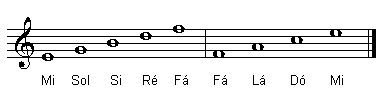 AJUDE A ENCONTRAR O NOME DAS NOTAS MUSICAIS QUE ESTÃO EM BRANCO DE ACORDO COM A IMAGEM ACIMA. 
ATIVIDADE 02 - COMPLETE AS LINHAS TRASTEJADAS DA CLAVE DE SOL.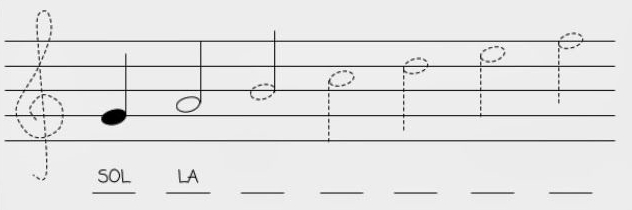 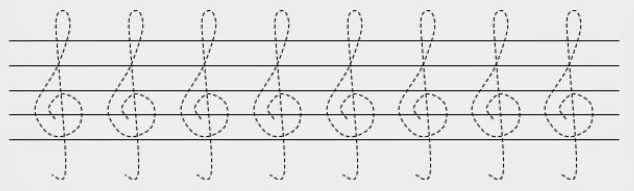 Escola Municipal de Educação Básica Augustinho Marcon.Catanduvas, novembro de 2020.Diretora: Tatiana Bittencourt Menegat. Assessora Técnica Pedagógica: Maristela Apª. Borella Baraúna.Assessora Técnica Administrativa: Margarete Petter Dutra.Professor: Paulo André Klein.Aluno(a):Disciplina: Música Turma: 5º ano 